„Napelemes rendszer telepítése a Szombathelyi OBVI épületére”KEHOP-5.2.11-16-2016-00014Kedvezményezett: 	Szombathelyi Országos Büntetés-véghajtási Intézet 
(9700 Szombathely, Söptei út hrsz: 020/4)A projekt megvalósítási időszaka: 	2017.03.01. – 2018.02.06.A szerződött támogatás összege: 	249 999 685 FtA támogatás mértéke: 			100 %A fejlesztéssel érintett ingatlanok (megvalósítási helyszínek):Szombathelyi Büntetés-véghajtási Intézet (9700 Szombathely, Söptei út hrsz: 020/4)A Szombathelyi Országos Büntetés Végrehajtási Intézet az Európai Unió támogatásával megvalósuló Széchenyi 2020 Program keretében „Fotovoltaikus rendszerek kialakítása központi költségvetési szervek részére” című pályázati felhívásra benyújtott „Napelemes rendszer telepítése a Szombathelyi OBVI épületére” című pályázata vissza nem térítendő támogatást nyert A támogatás mértéke az elszámolható összköltség 100 % - a, amely 249,9 millió Forint.A tervezett fejlesztés nagyban hozzájárul a fenntartható energiaellátás megvalósításához, az üvegházhatást okozó gázkibocsátás csökkentéséhez, az ellátásbiztonság garantálásához és az importkiadások csökkentéséhez, továbbá fokozza az ország gazdaságának versenyképességét. A projekt műszaki tartalma:A beépítésre kerülő 1.500 db monokristályos napelem táblák összteljesítménye 427,5 kWp. A táblák egyenként 1,0 m x 1,65 m méretűek, állított elrendezésben, 2 sorban, déli irányú tájolással kerülnek telepítésre. Az egyes sorok közötti optimális sortávolságot a benapozási és árnyékvetési sajátosságok, valamint karbantartási, üzemeltetési igények határozták meg. A napelemtáblák közel 9000 m2 területen helyezkedik el, ami körben kerítéssel is védett.A napelemek elhelyezésére az iparágban rendszeresített, tűzihorganyzott és/vagy horganyzott acél tartószerkezet szolgál. A tartószerkezet alapját talajcsavarok képezik, amelyek a helyi időjárási adottságok, talajmechanikai eredmények függvényében, vagy próbahúzás után kerülnek meghatározott mélységben gépi lefúrásra. A további szerkezeti elemek méretei szintén a helyi adottságok figyelembevételével, tartószerkezeti méretezés során kerülnek meghatározásra.A napelemek által megtermelt egyenáramú villamos energia inverterek (összesen 14 darab) alkalmazásával alakítható kisfeszültségű váltakozó áramú villamos energiává. Az inverterek összesített AC oldali teljesítménye a minél jobb inverterkapacitás kihasználás miatt 370 kW. A napelemes kiserőmű által termelt villamos energia a meglévő 0,4 kV-os intézeti villamos hálózatára csatlakozik. A pályázat fontos kitétele volt, hogy a napelemes kiserőmű az áramszolgáltató hálózatára nem táplálhat vissza, ezért ilyen jellegű, un. viszwatt védelem is beépítésre került.Projekttel kapcsolatos további információk:Némethy Sándor projektmenedzsere-mail: nemethy.sandor@bv.gov.hutel.: +36 30 548 6181A projekt a Kohéziós Alap és Magyarország költségvetése társfinanszírozásában valósul meg.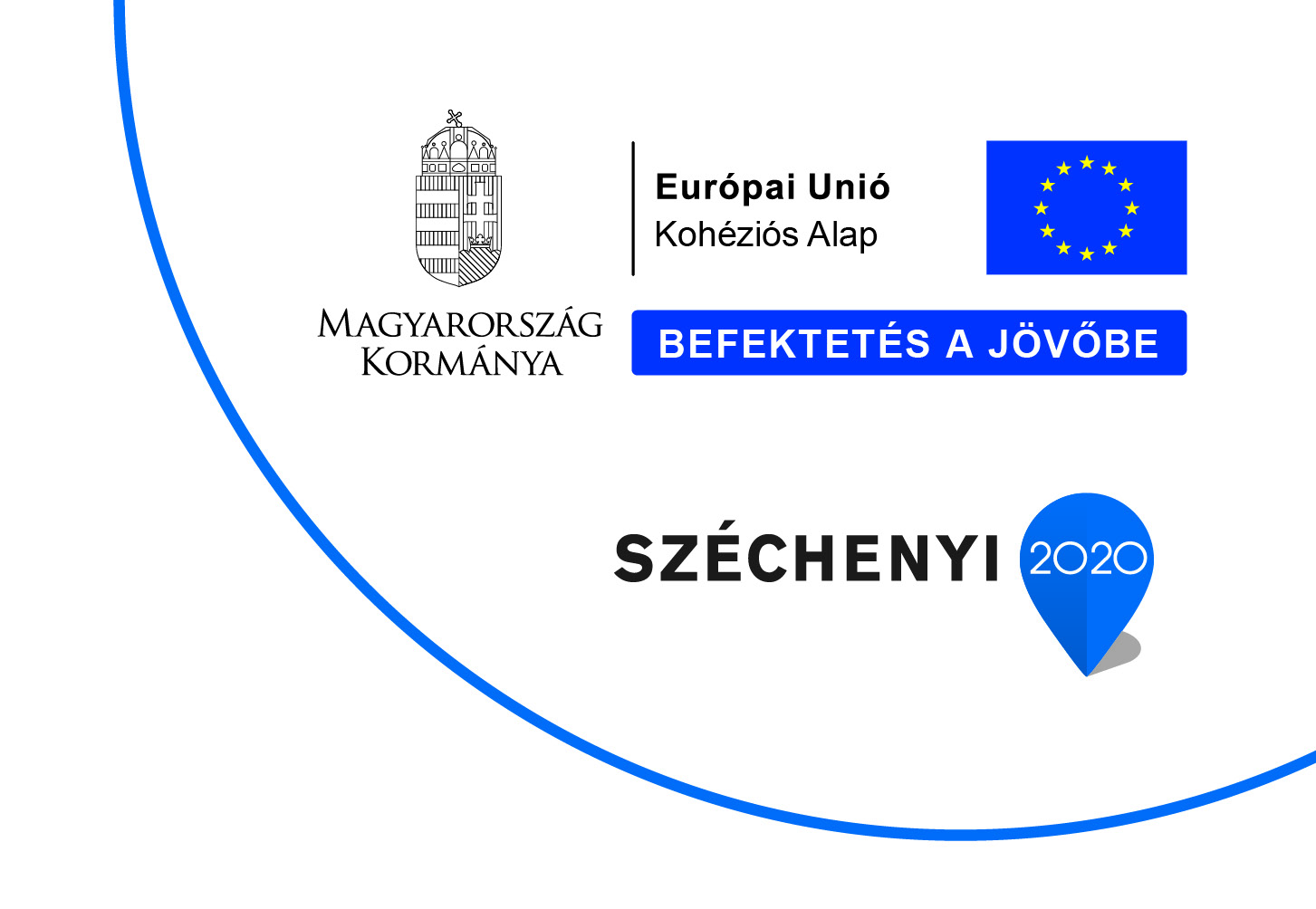 